АОУ ВПО «ЛЕНИГРАДСКИЙ ГОСУДАРСТВЕННЫЙ УНИВЕРСИТЕТ ИМ. А. С. ПУШКИНА»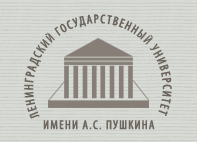 ЮРИДИЧЕСКИЙ ФАКУЛЬТЕТЛУЖСКИЙ ИНСТИТУТ (ФИЛИАЛ) ЮРИДИЧЕСКИЙ ФАКУЛЬТЕТУважаемые коллеги!Приглашаем Вас на X Международную научно-практическую конференцию молодых ученых и преподавателей «ПРОБЛЕМЫ ЗАЩИТЫ ПРАВ: ИСТОРИЯ И СОВРЕМЕННОСТЬ»которая состоится 12 ноября 2015 г.по адресу: 196605, Санкт-Петербург, г. Пушкин, Петербургское шоссе, д. 10.Начало Конференции в 10.00 (регистрация - с 9.00)На конференции планируется обсудить следующие направления:1.Историко-правовые аспекты защиты прав 2. Проблемы защиты прав субъектов гражданского оборота3. Проблемы защиты прав участников уголовного судопроизводства4. Проблемы защиты прав в гражданском, арбитражном и административном судопроизводстве5. Проблемы защиты прав в сфере труда и социального обеспечения6. Государственная защита правПо итогам конференции будет опубликован сборник научных трудов. При формировании сборника Оргкомитет оставляет за собой право отклонять тексты статей в зависимости от их соответствия тематике конференции, научного уровня и выполнения требований оформления. Тексты статей не рецензируются.Стоимость участия в конференции (включая одну публикацию объёмом 5 страниц) составляет 800 руб. (стоимость одного экземпляра сборника, без расходов на рассылку авторам). За каждую страницу публикации объёмом более 5 страниц стоимость орг. взноса увеличивается на 100 руб. Если статья написана коллективом авторов, то каждый из авторов свой экземпляр сборника оплачивает самостоятельно. Оргкомитет оставляет за собой право отбора статей для публикации, причем материалы не рецензируются и не возвращаются.Обращаем внимание на то, что перечисление денег на счет университета должно осуществляться только после получения автором подтверждения о том, что материалы приняты к печати.Проезд и проживание участников конференции осуществляется за счет направляющей стороны. Координатор Конференции: доцент Кокорин Игорь Сергеевич тел.: +7(812) 466-80-29Дополнительную информацию о работе конференции, условиях участия, вопросам публикации тезисов Вы можете получить у секретаря конференции Максима Анатольевича Шадрова по телефону: 8911-789-24-72 Е-mail: yurfac.lengu.nk@mail.ru (с пометкой «конференция»). Правила оформления материалов: компьютерный текст не менее пяти страниц – должен быть набран 14 кеглем в редакторе WORD, параметры страницы: поля – ; абзац – 1,25; интервал – полуторный, шрифт –Times New Roman; таблицы, рисунки и список литературы в тексте не допускаются. В статьях должны содержаться следующие данные: название, фамилия, имя, отчество автора (авторов); место работы (учебы), должность, ученая степень, ученое звание; почтовый адрес учреждения. Для аспирантов фамилия, имя, отчество, ученое звание, ученая степень научного руководителя.Статьи и заявку в электронном виде просим присылать до 22 октября 2015г. на адрес  Е-mail: yurfac.lengu.nk@mail.ru (с пометкой «конференция»). Приложение 1ЗАЯВКАФ.И.О.УчреждениеУчёная степеньУчёное званиеДолжностьТема доклада (статьи)Домашний адрес (с индексом)Телефон, факс, e-mailФорма участия: Дата                                                                                                  Подпись